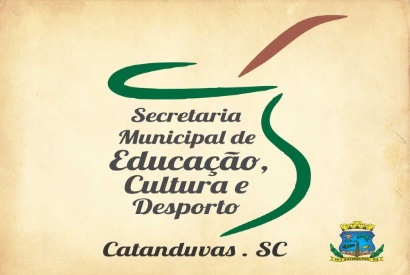 ATIVIDADE DE ARTESLEIA O TEXTO (SOMENTE LEITURA NÃO PRECISA COPIAR)"A TEXTURA É O ASPECTO DE UMA SUPERFÍCIE OU SEJA, A SUPERFÍCIE DE UMA FORMA, QUE PERMITE IDENTIFICÁ-LA E DISTINGUI-LA DE OUTRAS FORMAS. QUANDO TOCAMOS OU OLHAMOS PARA UM OBJETO OU SUPERFÍCIE "SENTIMOS" SE A SUPERFÍCIE É LISA, RUGOSA, MACIA, ÁSPERA OU ONDULADA. A TEXTURA É POR ISSO UMA SENSAÇÃO VISUAL OU TÁTIL."FONTE: HTTP://ENSINAREVT.COM/CONTEUDOS/TEXTURA/INDEX.HTMLABAIXO TEMOS ALGUMAS IMAGENS DE ALGUMAS TEXTURAS ENCONTRADAS EM PAREDES E OUTROS ELEMENTOS, COMO POR EXEMPLO: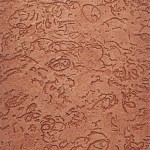 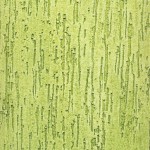 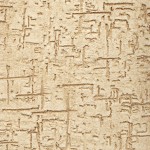 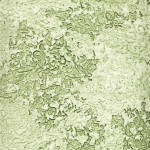 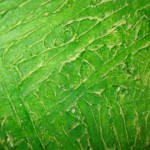 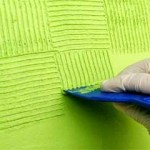 Fonte: http://www.criarfazergratis.com/textura-em-parede-como-fazer/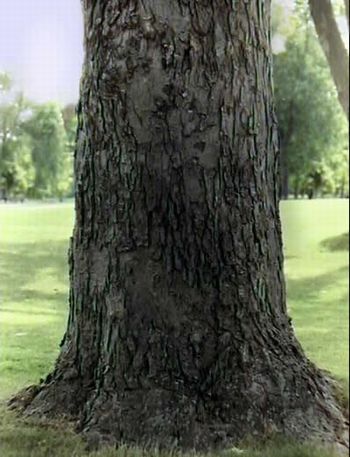 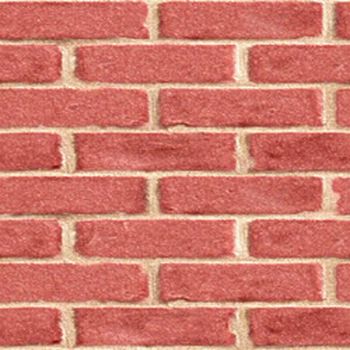 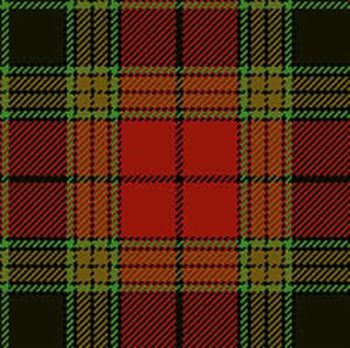 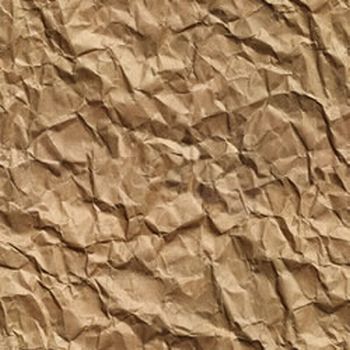 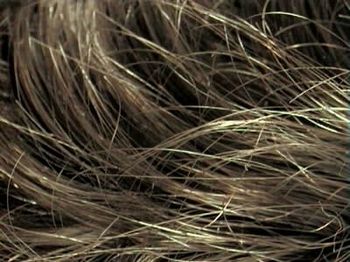 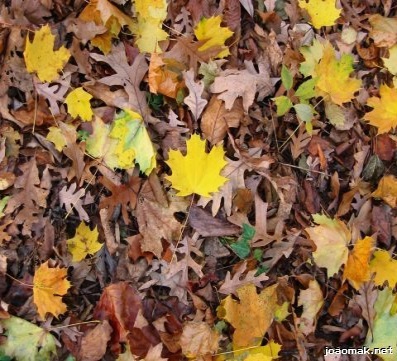 Fonte: http://www.criarfazergratis.com/textura-em-parede-como-fazer/ATIVIDADE:PEGUE UMA FOLHA SULFITE, LAPIS DE COR OU GIZ DE CERA SE TIVER, ESCOLHA ALGUMAS FOLHAS DE PLANTAS DO SEU JARDIM COLOQUE EMBAIXO DA FOLHA DE PAPEL SEGURE FIRME E PASSE O LAPIS EM CIMA PRA VER QUE TEXTURA VAI  APARECER.REPITA O TESTE VARIAS VEZES COM CORES DIFERENTES E FOLHAS DIFERENTES.REGISTRE POR FOTO E MANDE NO GRUPO. BOM TRABALHO!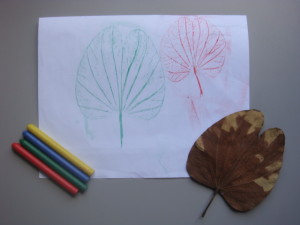 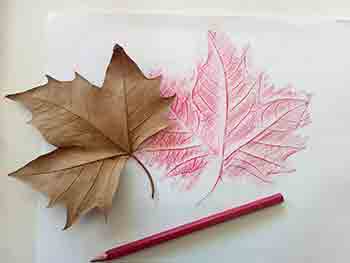 